Credibility assessment frameworkIntroduction, motivation, and scope. The use of Modelling & Simulation (M&S) is becoming widespread thanks to the increasing computational capabilities, accuracy, usability, and availability of M&S software packages. M&S can be beneficial for ADS safety validation because it allows to overcome some real testing limitations and to increase the number of testing scenarios. Nonetheless, M&S can also lead to erroneous/seemingly correct results, especially in relation to complex simulations not adequately supported by robust practices addressing all M&S aspects beyond pure validation. Therefore, higher confidence in M&S outcome is needed to apply virtual testing instead of/in conjunction with the other NATM pillars. In other words, M&S can be used for virtual testing if an assessor is able to consider the simulation results credible enough to make sound decisions taking into account the potential uncertainties of M&S. The validation of M&S can be considered the hallmark of simulation credibility. However, the validation has some limitations, which include the limited scope of the validation tests and the difficulty in retrieving data supporting the validation procedures. The use of M&S requires more attention towards all factors influencing the quality and validity of M&S with aim at:identifying a common framework to determine, justify, assess and report the overall credibility of the M&S, getting confidence on the predictive capability of virtual testing for ADS validation,  indicating the levels of confidence in results.At the same time, this framework should be general enough to be used for different M&S types and applications. However, the goal is complicated by the broad differences across ADS features and the variety of M&S types and applications. These considerations lead to introduce a (risk-based/informed) credibility assessment framework relevant and appropriate to all M&S applications. The proposed credibility assessment framework provides a general description of the main aspects considered for assessing the credibility of an M&S solution together with guidelines of the role played by 3rd parties assessors in the validation process with respect to credibility. Concerning the latter point, the assessor shall investigate the produced documentation supporting credibility at the audit phase, whereas the actual validation tests occur once the OEM has developed the integrated simulation systems.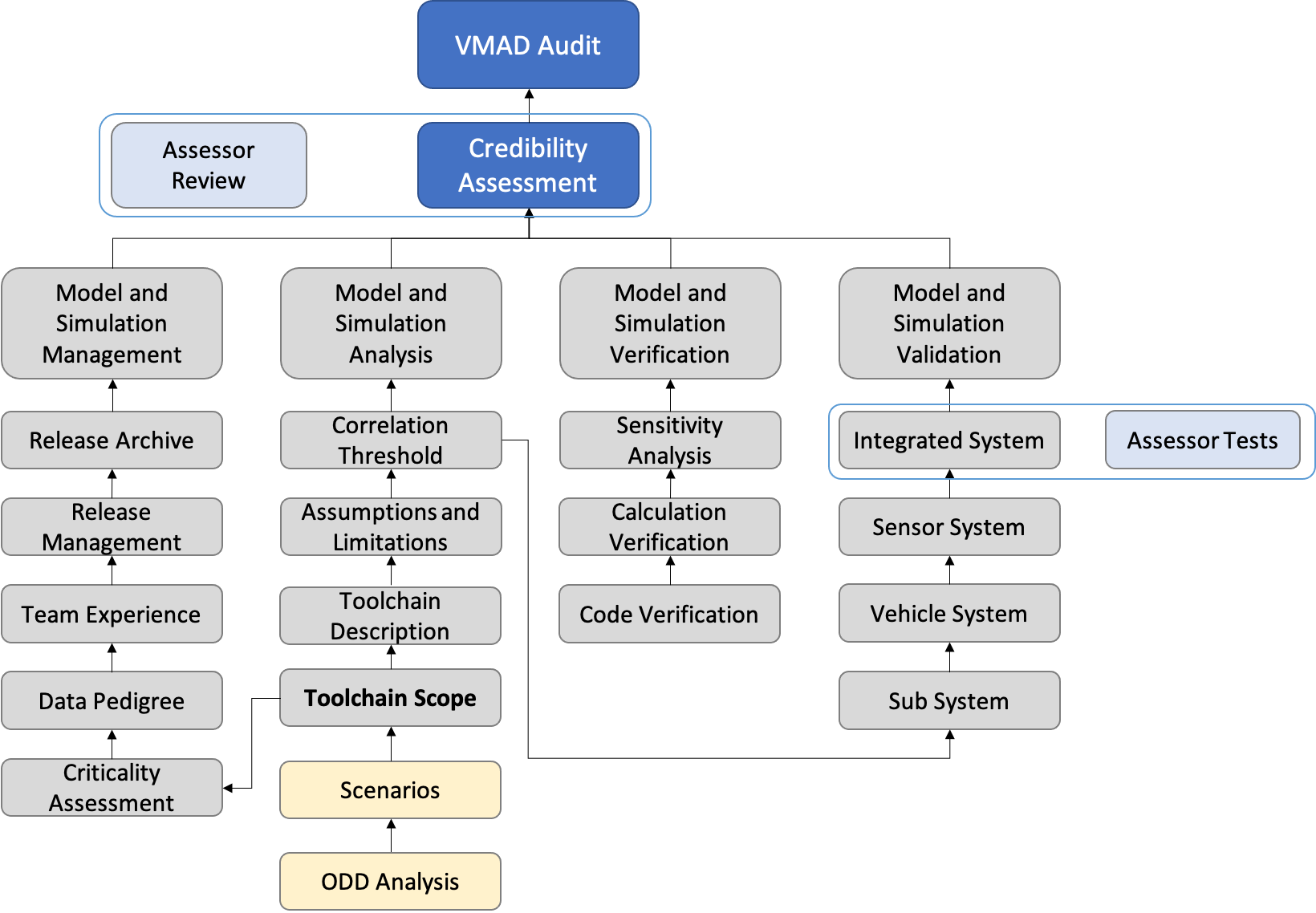 Ultimately, the outcome of the current credibility assessment shall define the envelope in which the virtual tool can be used to support the ADS assessment. 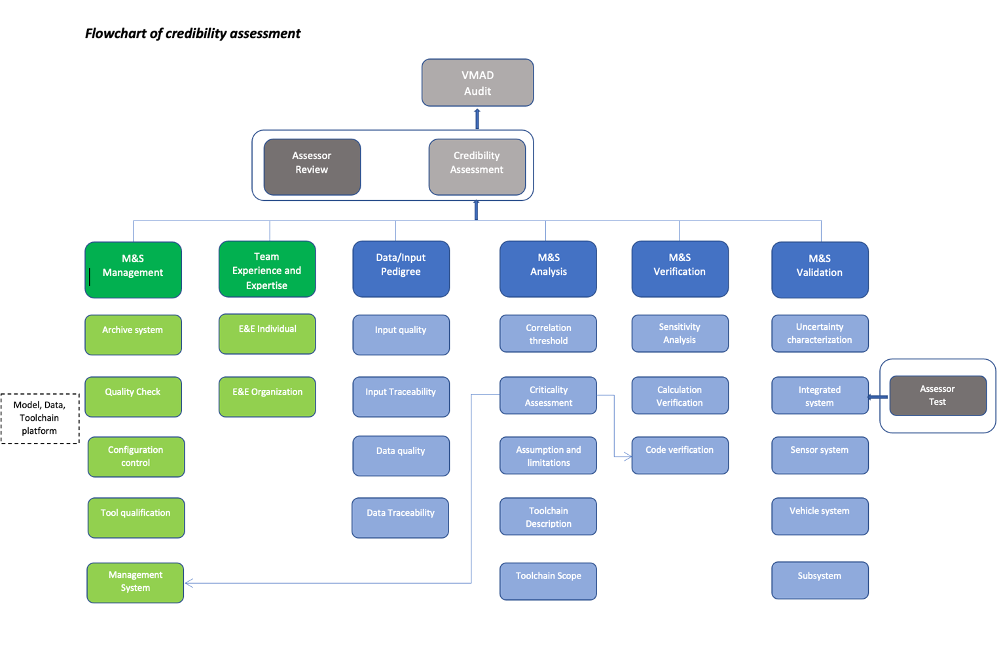 Components of the credibility assessment framework. M&S can be used for virtual testing if its credibility is established by evaluating the fitness of M&S for the intended purpose.  The credibility can be achieved by investigating and assessing four M&S properties: Capability – what the M&S can do, and what are the risks associated;Accuracy – how well M&S does reproduce the target data;Correctness –  how sound & robust are M&S data and algorithms;Usability – what training and experience is needed and what quality of the process applied to it.Therefore, credibility requires a unified method to investigate these properties and get confidence in the M&S results. The Credibility Assessment framework introduces a way to assess and report the credibility of M&S based on quality assurance criteria that allow indicating the levels of confidence in results. In other words, the credibility is established by evaluating the following M&S influencing factors that are considered as main contributors for M&S properties and therefore for the overall M&S credibility: M&S management, team's experience and expertise, M&S analysis and description, data/input pedigree, verification, validation, uncertainty characterization. Each of these factors indicates the level of quality achieved by M&S, and the comparison between the obtained levels and the required levels leads to consider the M&S credible and fitness to use for virtual testing.  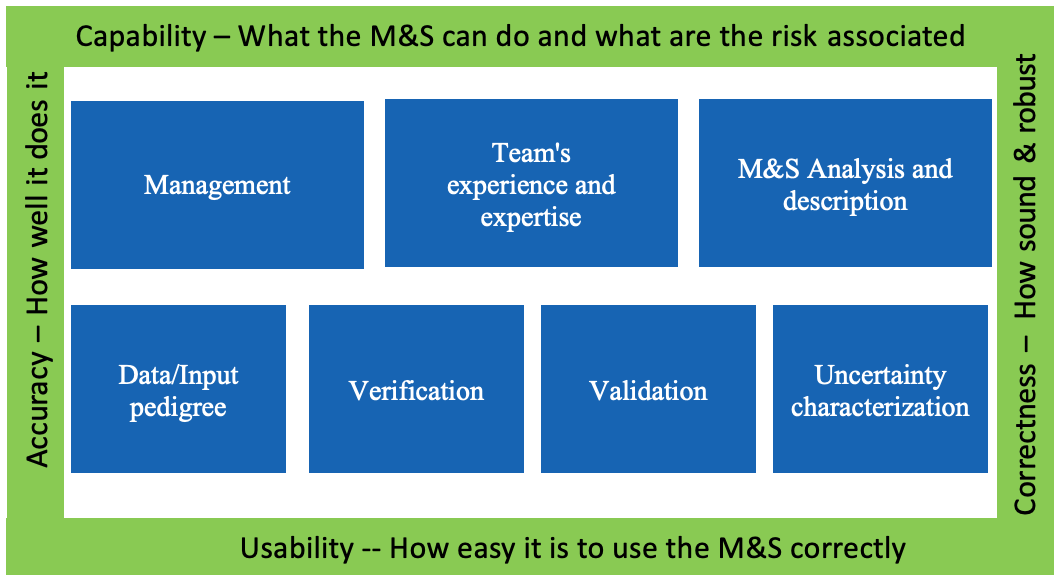 M&S Management. The M&S lifecycle is a dynamic process with frequent releases that shall be monitored and documented. Management activities shall be established to support the M&S in a work product management fashion. Relevant information on the following aspects shall be included in this section:M&S management process: shall:describe the modifications within the releases,designate the corresponding software (e.g., specific SW product and version) and hardware arrangement (e.g., XiL configuration),record the internal review processes that accepted the new releases,be supported throughout the full duration of the virtual model utilizationReleases management: the M&S toolchains used for ADS virtual testing purposes are, in general, complex multi-tool virtual environments. As such, the user(s)/developer(s) shall be able to detail the updates which have led to the tool’s official version used for validation purposes. The development of the virtual models constituting the testing toolchain shall be documented in terms of the corresponding validation methods and acceptance thresholds to support the overall credibility of the toolchain.Quality check: data completeness, accuracy, and consistency shall be ensured throughout the releases and lifetime of an M&S toolchain to support the verification and validation procedures.Criticality assessment: the simulation models and the simulation tools used in the overall tool-chain shall be investigated in terms of their responsibility in case of a safety error in the final product. The proposed approach for criticality analysis is derived from ISO 26262, which requires qualification for some of the tools used in the development process. In particular, ISO 26262 sets 3 levels of Tool Confidence Level (TCL) qualification which are related to:  "the possibility that the malfunctioning software tool can… …fail to detect errors in a safety-related item” [ISO 26262-8, 11.2]. TCL1: lowest tool confidence level. The tool does not play an important role regarding the safety of our final product. Therefore, there is no need to have a high confidence in the correct tool behavior from an ISO 26262 view. A tool qualification is not needed.TCL2/3: This corresponds to a medium/high tool confidence level. The tool plays an important role regarding the safety of our final product, so we need to have a certain level of confidence and therefore need to perform a tool qualification to demonstrate the reliability of that tool.Releases archive:any M&S toolchain’s version used to release data for certification purposes shall be stored. The developer shall enforce a method to trace generated data to the corresponding M&S version.Team's Experience and Expertise. Even though Experience and Expertise (E&E) are already covered in a general sense within organization, it is important to get evidence on the specific experience and expertise for M&S activities. In fact, the credibility of M&S is subjected to the E&E of the personnel involved in the M&S activities and this factor can play an important role in producing credible results. Team’s Experience and Expertise include two levels:Organizational level:The credibility is established by setting up processes and procedures to identify and maintain skills, knowledge, and experience to perform M&S activities. The following processes should be established, maintained and documented:Process to evaluate the individual’s competence and skills;Process for training competent personnel to perform M&S-related duties.Individual level:The credibility is established by documenting the education received, the number of years of experience, the training received by the personnel involved in the M&S activities. At least, the following aspects should be documented and justified in order assess that M&S team has adequate Experience and Expertise for performing M&S activities in a credible manner.Educational Background;Experience in M&S Discipline;Training for the Specific M&S;Experience with the Specific M&S.The following scale should be used as a reference to assess the credibility for E&E. (derived from NASA-STD-7009)Ultimately, the goal of this section it to provide evidence on the ability of the team and the organization to develop and use M&SM&S Analysis and description. The M&S analysis and description aim to define the whole M&S and identify can be assessed via virtual testing. It defines the scope and limitations of the models and toolchain and the uncertainty sources that can affect its results.General description:OEM should provide a description of the complete toolchain along with how the simulation data will be used to support the ADS validation strategy. The OEM should provide a clear description of the M&S toolchain’s objective.Assumptions, known limitations and uncertainty sources:The OEM shall motivate the modelling assumptions which guided the design of the M&S toolchainThe manufacturer-defined assumptions play a major role in defining the limitations of the toolchainof the real world Different degrees of fidelity may be required for each of the model'sSimulation fidelity is dependent on the input data and how the data is used to support the ADS validation.The OEM should scenarios used for virtual testing toolchain validation. The OEM should define a tolerance of sim-real correlationIn addition to the assumptions used in developing the M&S, known limitations define conditions for which the virtual toolchain or one of its component is not valid and which the model cannot be usedFinally, this section shall include information about the sources of uncertainty in the model. This will represent an important input to final uncertainty analysis, which will define how the model outputs can be affected by the different sources of uncertainty of the model used.Scope (what is the model for?). matured.T the M&Swill  for ADS testingSimulation models need dedicated scenarios and metrics for validation The scope include the list of scenarios, among those needed in the ADS validation, that M&S will allow to execute.ODD analysis is a crucial input to derive requirements, scope, effects that the M&S must consider in order to support ADS validation.Parameters generated for the scenarios will define extrinsic and intrinsic data for the toolchain and models. Data/Input pedigree. The data/input pedigree contains a record of traceability from the OEM’s data used in the development of the M&S.Description of the data used for the M&SThe OEM shall document the data used to develop the model and note important quality characteristicsThe OEM shall document the calibration procedures employed to fit the virtual models’ parameters on the collected input dataEffect of the data quality on model parameters uncertaintyThe quality of the data used to develop the model will have an impact on model parameters’ estimation and calibration. Uncertainty in model parameters will be another important aspect in the final uncertainty analysis.Data/Output pedigree. The data/output pedigree contains a record of the signals selection that the M&S allows investigating.Description of the data generated by the M&SThe OEM shall document the exported data and note important quality characteristicsThe OEM shall trace a M&S output to the corresponding simulation setupEffect of the data quality M&S credibilityThe M&S output data shall be sufficiently wide to ensure the correct execution of the validation computationThe output data shall allow consistency/sanity check of the virtual models via possibly exploiting redundant informationManaging stochastic modelsStochastic models shall be characterized in terms of their varianceStochastic models shall be ensured the possibility of deterministic re-execution Verification. The verification of an M&S deals with the analysis of the correct implementation of the conceptual/mathematical models building up the M&S toolchain. The verification contributes to the M&S’s credibility via providing assurance that the M&S will not exhibit unrealistic behavior for a set of input which cannot be tested. The procedure is grounded on a multi-step approach which includes code verification, calculation verification and sensitivity analysis.Code verification is concerned with the execution of test demonstrating that no numerical/logical flaws affect the virtual modelsThe OEM shall document the execution of proper code verification techniques  The OEM shall provide documentation showing that the exploration in the domain of the input parameters was sufficiently wide to identify parameters’ combination for which the M&S shows unstable or unrealistic behaviorThe OEM shall adopt sanity/consistency checking procedures whenever data allowsCalculation verification deals with the estimation of numerical errors affecting the M&SThe OEM shall document numerical error estimates (e.g. discretization error, rounding error, iterative procedures convergence)The numerical errors shall be kept sufficiently bounded to not affect validation Sensitivity analysis aims at quantifying how model output values are affected by changes in model input values and pointing out the input factors having the greatest impact on the model resultsThe OEM shall provide supporting documentation that demonstrate sufficient robustness of the modelsUltimately, the sensitivity analysis results will also help defining the inputs and parameters whose uncertainty characterization needs particular attention in order to properly define the uncertainty of the simulation results. Validation. The quantitative process of determining the degree to which a model or a simulation is an accurate representation of the real world from the perspective of the intended uses of the M&S.Measures of Performance (metrics) The performance metrics are defined during the M&S analysis. Metrics for validation may include:Discrete value analysis e.g. detection rate, firing rate. Time evolution e.g. positions, speeds, acceleration. Flow of actions based analysis e.g. distance/speed calculations, TTC calculation, brake initiation.Goodness of Fit measuresThe analytical frameworks used to compare real world and simulation metrics. They are generally KPIs indicating the statistical comparability between two sets of data. The validation should show that these KPIs are met. Validation methodologyThe OEM should define the concrete scenarios used for virtual testing toolchain validation. They should be able to cover to the maximum possible extent the domain of usage of virtual testing for ADS validation.The exact methodology depends on the structure and purpose of the toolchain. The validation may consist of one or more of the following:Validate Subsystem models e.g. environment model (road network, weather conditions, road user interaction), sensor models (RADAR, Camera, LIDAR), vehicle model (steering, braking, powertrain)Validate vehicle system (vehicle dynamics model together with the environment model)Validate sensor system (sensor model together with the environment model)Validate integrated system (sensor model + environment model with influences form vehicle model)Accuracy requirementAccuracy requirement is defined during the M&S analysis. The validation should show that these KPIs are met. Validation scope (what part of the toolchain to be validated)A toolchain consists of multiple tools, and each tool will use a number of models. The validation scope includes all tools and their relevant models.Internal validation resultsThe documentation should not only provide evidence of the simulation model validation but also used to obtain sufficient information related to the processes and products that provide overall credibility of the toolchain used.Documentation/results may be carried over from previous credibility assessments.Independent Validation of ResultsThe assessor shall audit the results of the OEM by carrying out physical tests of the complete integrated tool  Uncertainty characterisation. This section is concerned with characterizing the expected uncertainties of the virtual toolchain results. It is composed by two phases. In a first phase the information collected the M&S Analysis and Description section and the Data/Input Pedigree are used to characterise the uncertainty in the input data, in the model parameters and in the modelling structure. Then, by propagating all the uncertainties through the virtual tool-chain, the uncertainty in the model results is quantified. Depending on the uncertainty in the model results, proper safety margins will need to be introduced in the use of virtual testing of ADS validation.Characterisation of the uncertainty in the input dataCharacterisation of the uncertainty in the model parameters (following calibration)Characterisation of the uncertainty in the M&S structureCharacterisation of aleatory vs. epistemic uncertaintyCombined effect of inputs/parameters/model uncertainty on model outputsDocumentation structure. This section will define how the aforementioned information will be collected and organised in the documentation provided by the OEM to the relevant authority. The OEM shall produce a document (a “simulation handbook”) structured after the present outline providing evidence for the topics presentedThe documentation shall be delivered together with the corresponding release of the M&S and related produced dataThe OEM shall provide clear reference that allows tracing the documentation to the corresponding M&S/data.The documentation shall be maintained throughout the whole lifecycle of the M&S utilization VMAD.VMAD SG1’s developed scenarios are the input of the M&S toolchainThe credibility analysis can be exploited to support industry audit’s procedures established in VMAD SG3 Document HistoryDocument HistoryDocument HistoryDocument HistoryVersionFileInputs providedDate1VMAD-SG2-16-02 rev2 Credibility Assessment.docxEC, CLEPA on the basis of SG2 presentations22 April 20212VMAD-SG2-17-02 Credibility Assessment.docxContinental, DE, NL, Safe, JP, BMW28 April 20213VMAD-SG2-18-02 Credibility Assessment.docxPTB, Catarc, EC, CLEPA, RDW, SAFE12 May 20214VMAD-SG2-19-02 Credibility Assessment.docxEC, RDW02 June 2021LevelE&EEvidenceLevel 4Extensiveexperience Engineering or science degree or extensive M&S experience in development and use of M&SExtensive M&S experience in development and use of M&S under evaluationExperience in the development and use of recommended practices (if identified)Level 3Advanced experienceEngineering or science degree or extensive work experience in M&S, Extensive work experience in development and use of M&S,Training and experience with the specific M&SLevel 2Formal experience Formal technical education, M&S development experience,Training and experience with the specific M&S Level 1Basic ExperienceBasic technical education, training, and experience related to M&S are documented Level 0InsufficientevidenceInsufficient evidence